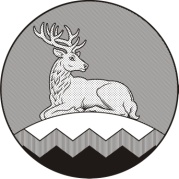 АДМИНИСТРАЦИЯ УРУС-МАРТАНОВСКОГОМУНИЦИПАЛЬНОГО РАЙОНАХЬАЛХА-МАРТАН МУНИЦИПАЛЬНЫ К1ОШТАНАДМИНИСТРАЦИПОСТАНОВЛЕНИЕОб утверждении формы проверочного листа при осуществлении муниципального земельного контроляВ соответствии с частью 1 статьи 53 Федерального закона от 31.07.2020 № 248-ФЗ «О государственном контроле (надзоре) и муниципальном контроле в Российской Федерации», постановлением Правительства Российской Федерации от 13.02.2017 № 177 «Об утверждении общих требований к разработке и утверждению проверочных листов (списков контрольных вопросов)»,постановлением Правительства РФ от 27.10.2021 № 1844 «Об утверждении требований к разработке, содержанию, общественному обсуждению проектов форм проверочных листов, утверждению, применению, актуализации форм проверочных листов, а также случаев обязательного применения проверочных листов»,п о с т а н о в л я ю:                                                                                              Утвердить форму проверочного листа при осуществлении муниципального земельного контроля согласно приложению к настоящему постановлению.Опубликовать настоящее постановление в средствах массовой информации и разместить на официальном сайте администрации Урус-Мартановского муниципального района «chr-martan.ru» в информационно-телекоммуникационной сети «Интернет».Настоящее постановление вступает в силу после его официального опубликования, но не ранее 01 марта 2022 года.Глава администрации                                         		    	          Ш.А.КуцаевПриложение  1к постановлению главы администрации                                                                                                Урус-Мартановского  муниципального района                                                                                    №_____  от __________20___ г.       АДМИНИСТРАЦИЯ УРУС-МАРТАНОВСКОГО МУНИЦИПАЛЬНОГО РАЙОНА Проверочный лист (список контрольных вопросов),применяемый при осуществлении муниципального земельного контроля на территории Урус-Мартановского муниципального района 1.Вид контрольного (надзорного) мероприятия:__________________________________________________________________________________________________________________2.Дата заполнения проверочного листа:____________________________________________3.Объект муниципального контроля, в отношении которого проводится контрольное (надзорное) мероприятие: ____________________________________________________________________________________________________________________________________4.Фамилия, имя и отчество (при наличии) гражданина или индивидуального предпринимателя, его идентификационный номер налогоплательщика и (или) основной государственный регистрационный номер индивидуального предпринимателя, адрес регистрации гражданина или индивидуального предпринимателя, наименование юридического лица, его идентификационный номер налогоплательщика и (или) основной государственный регистрационный номер, адрес юридического лица (его филиалов, представительств, обособленных структурных подразделений), являющихся контролируемыми лицами:________________________________________________________________________________________________________________________________________________________________________________________________________________________________5.Место проведения контрольного (надзорного) мероприятия с заполнением проверочного листа:_____________________________________________________________________________________________________________________________________________________6.Реквизиты решения контрольного (надзорного) органа о проведении контрольного (надзорного) мероприятия, подписанного уполномоченным должностным лицом контрольного (надзорного) органа:____________________________________________________________________________________________________________________________7.Учетный номер контрольного (надзорного) мероприятия:__________________________8.Должность, фамилия и инициалы должностного лица контрольного (надзорного) органа, проводящего контрольное (надзорное) мероприятие и заполняющего проверочный лист:___________________________________________________________________________________________________________________________________________________________________________________________________________________________________________________________________________________________________________________________________________________________________________________________________________________________________________________________________________________________________________________________________________________________________''	''	20	г.(указываются дата заполнения проверочного листа)								      	__________________________       (Должность лица,                                               (подпись)                         (Ф.И.О лица заполонившегозаполнившего 	проверочный лист)проверочный лист)			28  02  2022г.г. Урус-Мартан               № 19N п/пВопросы, отражающие содержание обязательных требованийРеквизиты нормативных правовых актов, с указанием их структурных единиц, которыми установлены обязательные требованияОтветы на вопросыОтветы на вопросыОтветы на вопросыОтветы на вопросыN п/пВопросы, отражающие содержание обязательных требованийРеквизиты нормативных правовых актов, с указанием их структурных единиц, которыми установлены обязательные требованияДаНетНеприменимоПримечание1Используется ли контролируемым лицом земельный участок в соответствии с установленным целевым назначением и (или) видом разрешенного использования?Пункт 2 статьи 7, статья 42 Земельного кодекса Российской Федерации 2Имеются ли у контролируемого лица права, предусмотренные законодательством Российской Федерации, на используемый земельный участок (используемые земельные участки, части земельных участков)?Пункт 1 статьи 25 Земельного кодекса Российской Федерации3Зарегистрированы ли права либо обременение на используемый земельный участок (используемые земельные участки, часть земельного участка) в порядке, установленном Федеральным законом от 13 июля 2015 г. N 218-ФЗ "О государственной регистрации недвижимости"?Пункт 1 статьи 26 Земельного кодекса Российской Федерации, статья 8.1 Гражданского кодекса Российской Федерации 4Соответствует ли площадь используемого контролируемым лицом, земельного участка площади земельного участка, указанной в правоустанавливающих документах?Пункт 1 статьи 25, пункт 1 статьи 26 Земельного кодекса Российской Федерации5Соблюдено ли требование об обязательности использования (освоения) земельного участка в сроки, установленные законодательством?Статья 42 Земельного кодекса Российской Федерации, статья 284 Гражданского кодекса Российской Федерации, пункт 2 статьи 45 Земельного кодекса Российской Федерации